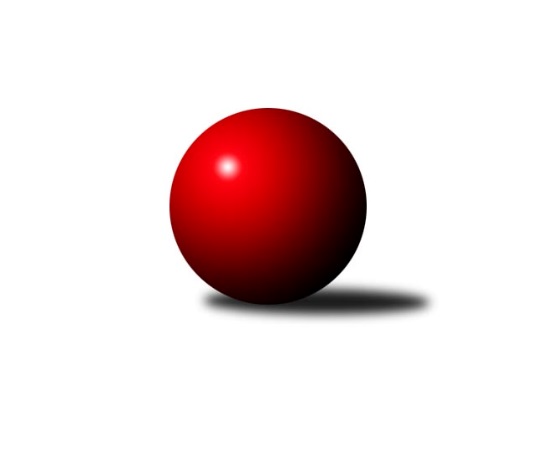 Č.18Ročník 2023/2024	18.6.2024 Krajský přebor Vysočina 2023/2024Statistika 18. kolaTabulka družstev:		družstvo	záp	výh	rem	proh	skore	sety	průměr	body	plné	dorážka	chyby	1.	TJ Sl. Kamenice nad Lipou B	16	13	0	3	95.0 : 33.0 	(129.0 : 63.0)	2594	26	1777	816	34.6	2.	KK Jihlava C	16	11	0	5	80.0 : 48.0 	(114.0 : 78.0)	2504	22	1741	763	43.9	3.	TJ Nové Město na Moravě B	16	10	0	6	73.0 : 55.0 	(104.5 : 87.5)	2530	20	1749	781	38.4	4.	TJ Spartak Pelhřimov B	16	9	2	5	68.5 : 59.5 	(97.5 : 94.5)	2444	20	1707	737	46.8	5.	TJ Sokol Cetoraz	16	8	1	7	68.0 : 60.0 	(98.5 : 93.5)	2473	17	1724	749	45.3	6.	TJ Sl. Kamenice nad Lipou C	16	8	0	8	61.0 : 67.0 	(89.5 : 102.5)	2476	16	1726	750	51.4	7.	TJ Spartak Pelhřimov C	16	5	1	10	48.5 : 79.5 	(78.5 : 113.5)	2322	11	1653	669	53.4	8.	TJ Třebíč C	16	4	1	11	49.0 : 79.0 	(91.0 : 101.0)	2396	9	1702	694	60.6	9.	TJ BOPO Třebíč B	16	1	1	14	33.0 : 95.0 	(61.5 : 130.5)	2306	3	1655	651	72.1Tabulka doma:		družstvo	záp	výh	rem	proh	skore	sety	průměr	body	maximum	minimum	1.	TJ Sl. Kamenice nad Lipou B	8	7	0	1	52.0 : 12.0 	(67.5 : 28.5)	2703	14	2830	2587	2.	KK Jihlava C	8	7	0	1	50.0 : 14.0 	(66.0 : 30.0)	2614	14	2687	2555	3.	TJ Sl. Kamenice nad Lipou C	8	6	0	2	39.0 : 25.0 	(50.0 : 46.0)	2545	12	2624	2453	4.	TJ Sokol Cetoraz	8	5	1	2	40.0 : 24.0 	(56.0 : 40.0)	2427	11	2544	2318	5.	TJ Spartak Pelhřimov B	8	5	1	2	37.0 : 27.0 	(52.5 : 43.5)	2513	11	2618	2431	6.	TJ Nové Město na Moravě B	8	5	0	3	38.0 : 26.0 	(56.0 : 40.0)	2460	10	2581	2378	7.	TJ Spartak Pelhřimov C	8	5	0	3	36.0 : 28.0 	(49.5 : 46.5)	2473	10	2534	2421	8.	TJ Třebíč C	8	4	0	4	33.0 : 31.0 	(50.5 : 45.5)	2608	8	2710	2531	9.	TJ BOPO Třebíč B	8	1	1	6	20.0 : 44.0 	(36.0 : 60.0)	2209	3	2365	2112Tabulka venku:		družstvo	záp	výh	rem	proh	skore	sety	průměr	body	maximum	minimum	1.	TJ Sl. Kamenice nad Lipou B	8	6	0	2	43.0 : 21.0 	(61.5 : 34.5)	2595	12	2842	2472	2.	TJ Nové Město na Moravě B	8	5	0	3	35.0 : 29.0 	(48.5 : 47.5)	2541	10	2725	2441	3.	TJ Spartak Pelhřimov B	8	4	1	3	31.5 : 32.5 	(45.0 : 51.0)	2453	9	2646	2233	4.	KK Jihlava C	8	4	0	4	30.0 : 34.0 	(48.0 : 48.0)	2485	8	2649	2257	5.	TJ Sokol Cetoraz	8	3	0	5	28.0 : 36.0 	(42.5 : 53.5)	2481	6	2623	2386	6.	TJ Sl. Kamenice nad Lipou C	8	2	0	6	22.0 : 42.0 	(39.5 : 56.5)	2480	4	2590	2288	7.	TJ Třebíč C	8	0	1	7	16.0 : 48.0 	(40.5 : 55.5)	2361	1	2464	2161	8.	TJ Spartak Pelhřimov C	8	0	1	7	12.5 : 51.5 	(29.0 : 67.0)	2321	1	2512	2182	9.	TJ BOPO Třebíč B	8	0	0	8	13.0 : 51.0 	(25.5 : 70.5)	2322	0	2436	2173Tabulka podzimní části:		družstvo	záp	výh	rem	proh	skore	sety	průměr	body	doma	venku	1.	TJ Sl. Kamenice nad Lipou B	9	6	0	3	46.0 : 26.0 	(64.5 : 43.5)	2557	12 	3 	0 	1 	3 	0 	2	2.	KK Jihlava C	9	6	0	3	45.0 : 27.0 	(60.5 : 47.5)	2483	12 	3 	0 	1 	3 	0 	2	3.	TJ Nové Město na Moravě B	9	6	0	3	41.0 : 31.0 	(59.5 : 48.5)	2554	12 	3 	0 	1 	3 	0 	2	4.	TJ Spartak Pelhřimov B	8	4	1	3	33.5 : 30.5 	(48.0 : 48.0)	2460	9 	1 	1 	2 	3 	0 	1	5.	TJ Spartak Pelhřimov C	8	4	1	3	32.0 : 32.0 	(43.5 : 52.5)	2314	9 	4 	0 	0 	0 	1 	3	6.	TJ Sokol Cetoraz	8	4	0	4	36.0 : 28.0 	(53.5 : 42.5)	2431	8 	3 	0 	2 	1 	0 	2	7.	TJ Sl. Kamenice nad Lipou C	8	4	0	4	29.5 : 34.5 	(46.5 : 49.5)	2504	8 	3 	0 	1 	1 	0 	3	8.	TJ Třebíč C	8	2	0	6	22.0 : 42.0 	(43.0 : 53.0)	2452	4 	2 	0 	2 	0 	0 	4	9.	TJ BOPO Třebíč B	9	1	0	8	19.0 : 53.0 	(37.0 : 71.0)	2324	2 	1 	0 	4 	0 	0 	4Tabulka jarní části:		družstvo	záp	výh	rem	proh	skore	sety	průměr	body	doma	venku	1.	TJ Sl. Kamenice nad Lipou B	7	7	0	0	49.0 : 7.0 	(64.5 : 19.5)	2687	14 	4 	0 	0 	3 	0 	0 	2.	TJ Spartak Pelhřimov B	8	5	1	2	35.0 : 29.0 	(49.5 : 46.5)	2451	11 	4 	0 	0 	1 	1 	2 	3.	KK Jihlava C	7	5	0	2	35.0 : 21.0 	(53.5 : 30.5)	2609	10 	4 	0 	0 	1 	0 	2 	4.	TJ Sokol Cetoraz	8	4	1	3	32.0 : 32.0 	(45.0 : 51.0)	2486	9 	2 	1 	0 	2 	0 	3 	5.	TJ Nové Město na Moravě B	7	4	0	3	32.0 : 24.0 	(45.0 : 39.0)	2465	8 	2 	0 	2 	2 	0 	1 	6.	TJ Sl. Kamenice nad Lipou C	8	4	0	4	31.5 : 32.5 	(43.0 : 53.0)	2462	8 	3 	0 	1 	1 	0 	3 	7.	TJ Třebíč C	8	2	1	5	27.0 : 37.0 	(48.0 : 48.0)	2401	5 	2 	0 	2 	0 	1 	3 	8.	TJ Spartak Pelhřimov C	8	1	0	7	16.5 : 47.5 	(35.0 : 61.0)	2366	2 	1 	0 	3 	0 	0 	4 	9.	TJ BOPO Třebíč B	7	0	1	6	14.0 : 42.0 	(24.5 : 59.5)	2263	1 	0 	1 	2 	0 	0 	4 Zisk bodů pro družstvo:		jméno hráče	družstvo	body	zápasy	v %	dílčí body	sety	v %	1.	Michaela Vaníčková 	TJ Nové Město na Moravě B 	14	/	16	(88%)	26	/	32	(81%)	2.	David Dúška 	TJ Sl. Kamenice nad Lipou B 	12	/	14	(86%)	22	/	28	(79%)	3.	Jan Škrampal 	TJ Sl. Kamenice nad Lipou B 	12	/	14	(86%)	20.5	/	28	(73%)	4.	Radek Čejka 	TJ Sokol Cetoraz  	11	/	14	(79%)	20	/	28	(71%)	5.	Vladimír Dvořák 	KK Jihlava C 	10	/	13	(77%)	20	/	26	(77%)	6.	David Schober st.	TJ Sl. Kamenice nad Lipou C 	10	/	13	(77%)	17.5	/	26	(67%)	7.	David Schober ml.	TJ Sl. Kamenice nad Lipou B 	10	/	14	(71%)	20	/	28	(71%)	8.	Michal Berka 	TJ Sl. Kamenice nad Lipou B 	10	/	15	(67%)	18.5	/	30	(62%)	9.	Anna Partlová 	TJ Nové Město na Moravě B 	10	/	16	(63%)	20	/	32	(63%)	10.	Miroslava Matejková 	TJ Spartak Pelhřimov B 	9	/	10	(90%)	17	/	20	(85%)	11.	Radana Krausová 	KK Jihlava C 	9	/	11	(82%)	15	/	22	(68%)	12.	Markéta Zemanová 	TJ BOPO Třebíč B 	9	/	15	(60%)	16.5	/	30	(55%)	13.	Pavel Kohout 	TJ Třebíč C 	9	/	16	(56%)	22	/	32	(69%)	14.	Roman Svojanovský 	TJ Nové Město na Moravě B 	9	/	16	(56%)	17	/	32	(53%)	15.	Filip Schober 	TJ Sl. Kamenice nad Lipou B 	8	/	10	(80%)	15	/	20	(75%)	16.	Tomáš Dejmek 	KK Jihlava C 	8	/	10	(80%)	12.5	/	20	(63%)	17.	Jan Pošusta 	TJ Sokol Cetoraz  	8	/	10	(80%)	12.5	/	20	(63%)	18.	Stanislav Kropáček 	TJ Spartak Pelhřimov C 	8	/	12	(67%)	13.5	/	24	(56%)	19.	Milan Kalivoda 	TJ Spartak Pelhřimov B 	8	/	13	(62%)	17	/	26	(65%)	20.	Lukáš Pitrák 	TJ Spartak Pelhřimov C 	8	/	14	(57%)	16	/	28	(57%)	21.	Matouš Šimsa 	TJ Spartak Pelhřimov C 	8	/	14	(57%)	14	/	28	(50%)	22.	Daniel Malý 	TJ BOPO Třebíč B 	8	/	15	(53%)	15.5	/	30	(52%)	23.	František Novotný 	TJ Sokol Cetoraz  	8	/	16	(50%)	17.5	/	32	(55%)	24.	Milan Podhradský ml.	TJ Sl. Kamenice nad Lipou C 	7.5	/	14	(54%)	17	/	28	(61%)	25.	Michal Kuneš 	TJ Třebíč C 	7	/	9	(78%)	13	/	18	(72%)	26.	Šárka Vacková 	KK Jihlava C 	7	/	11	(64%)	12.5	/	22	(57%)	27.	Bohumil Nentvich 	TJ Spartak Pelhřimov B 	7	/	13	(54%)	15.5	/	26	(60%)	28.	Darja Novotná 	TJ Sl. Kamenice nad Lipou C 	7	/	15	(47%)	16	/	30	(53%)	29.	Vladimír Kantor 	TJ Třebíč C 	7	/	16	(44%)	16.5	/	32	(52%)	30.	Jaroslav Benda 	TJ Spartak Pelhřimov B 	6.5	/	12	(54%)	12	/	24	(50%)	31.	Jaroslav Šindelář ml.	TJ Sl. Kamenice nad Lipou B 	6	/	7	(86%)	12	/	14	(86%)	32.	Josef Směták 	TJ Spartak Pelhřimov B 	6	/	9	(67%)	11	/	18	(61%)	33.	Josef Melich 	TJ Sokol Cetoraz  	6	/	10	(60%)	14	/	20	(70%)	34.	Josef Fučík 	TJ Spartak Pelhřimov B 	6	/	10	(60%)	12	/	20	(60%)	35.	Josef Šebek 	TJ Nové Město na Moravě B 	6	/	10	(60%)	11	/	20	(55%)	36.	Jaroslav Nedoma 	KK Jihlava C 	6	/	13	(46%)	13	/	26	(50%)	37.	Kateřina Carvová 	TJ Spartak Pelhřimov B 	6	/	13	(46%)	10	/	26	(38%)	38.	Milan Gregorovič 	TJ Třebíč C 	6	/	14	(43%)	15.5	/	28	(55%)	39.	Milan Podhradský 	TJ Sl. Kamenice nad Lipou C 	6	/	14	(43%)	12	/	28	(43%)	40.	Zdeněk Topinka 	TJ Nové Město na Moravě B 	5	/	8	(63%)	9	/	16	(56%)	41.	Jiří Macko 	KK Jihlava C 	5	/	13	(38%)	13	/	26	(50%)	42.	Dušan Macek 	TJ Sokol Cetoraz  	5	/	13	(38%)	10.5	/	26	(40%)	43.	Tomáš Fürst 	KK Jihlava C 	4	/	6	(67%)	9	/	12	(75%)	44.	Jan Podhradský 	TJ Sl. Kamenice nad Lipou B 	4	/	8	(50%)	8	/	16	(50%)	45.	Sára Turková 	TJ Spartak Pelhřimov C 	4	/	9	(44%)	9	/	18	(50%)	46.	Simona Matulová 	KK Jihlava C 	4	/	10	(40%)	8	/	20	(40%)	47.	Pavel Zedník 	TJ Sl. Kamenice nad Lipou C 	4	/	12	(33%)	7.5	/	24	(31%)	48.	Ladislav Štark 	TJ BOPO Třebíč B 	4	/	13	(31%)	10.5	/	26	(40%)	49.	Jiří Zeman 	TJ BOPO Třebíč B 	4	/	14	(29%)	9	/	28	(32%)	50.	Jaroslav Kasáček 	TJ Třebíč C 	4	/	15	(27%)	8	/	30	(27%)	51.	Valerie Štarková 	TJ BOPO Třebíč B 	4	/	15	(27%)	7	/	30	(23%)	52.	František Housa 	TJ Sl. Kamenice nad Lipou C 	3.5	/	12	(29%)	7.5	/	24	(31%)	53.	Petra Schoberová 	TJ Sl. Kamenice nad Lipou B 	3	/	4	(75%)	7	/	8	(88%)	54.	Petr Bína 	TJ Sl. Kamenice nad Lipou C 	3	/	4	(75%)	5	/	8	(63%)	55.	Vladimír Berka 	TJ Sokol Cetoraz  	3	/	6	(50%)	4	/	12	(33%)	56.	Jaroslav Lhotka 	TJ Sokol Cetoraz  	3	/	7	(43%)	6	/	14	(43%)	57.	Václav Brávek 	TJ Sokol Cetoraz  	3	/	8	(38%)	7	/	16	(44%)	58.	Václav Rychtařík nejml.	TJ Sl. Kamenice nad Lipou B 	3	/	8	(38%)	5.5	/	16	(34%)	59.	Zdeňka Vytisková 	TJ Spartak Pelhřimov C 	3	/	9	(33%)	7	/	18	(39%)	60.	Jan Pošusta ml.	TJ Sokol Cetoraz  	3	/	11	(27%)	6	/	22	(27%)	61.	Vojtěch Štursa 	TJ Spartak Pelhřimov C 	3	/	13	(23%)	6	/	26	(23%)	62.	Marie Dobešová 	TJ Třebíč C 	2	/	2	(100%)	3	/	4	(75%)	63.	Zdeněk Toman 	TJ Třebíč C 	2	/	2	(100%)	3	/	4	(75%)	64.	Lucie Hlaváčová 	TJ Nové Město na Moravě B 	2	/	4	(50%)	4	/	8	(50%)	65.	Jiří Faldík 	TJ Nové Město na Moravě B 	2	/	11	(18%)	7	/	22	(32%)	66.	Tomáš Turek 	TJ Spartak Pelhřimov C 	2	/	12	(17%)	4	/	24	(17%)	67.	Jaroslav Vácha 	TJ Spartak Pelhřimov C 	1.5	/	6	(25%)	4	/	12	(33%)	68.	Petr Dobeš st.	TJ Třebíč C 	1	/	1	(100%)	2	/	2	(100%)	69.	Jakub Toman 	KK Jihlava C 	1	/	1	(100%)	2	/	2	(100%)	70.	Jaroslav Šindelář 	TJ Sl. Kamenice nad Lipou C 	1	/	1	(100%)	1	/	2	(50%)	71.	 	 	1	/	1	(100%)	1	/	2	(50%)	72.	Lukáš Melichar 	TJ Spartak Pelhřimov B 	1	/	2	(50%)	1	/	4	(25%)	73.	Luboš Strnad 	KK Jihlava C 	1	/	3	(33%)	2	/	6	(33%)	74.	Karel Hlisnikovský 	TJ Nové Město na Moravě B 	1	/	3	(33%)	1	/	6	(17%)	75.	Dominik Schober 	TJ Sl. Kamenice nad Lipou B 	1	/	3	(33%)	1	/	6	(17%)	76.	Katka Moravcová 	TJ Nové Město na Moravě B 	1	/	3	(33%)	1	/	6	(17%)	77.	Jiří Partl 	TJ Nové Město na Moravě B 	1	/	6	(17%)	4.5	/	12	(38%)	78.	Milan Lenz 	TJ Třebíč C 	1	/	9	(11%)	2	/	18	(11%)	79.	Martin Michal 	TJ Třebíč C 	1	/	10	(10%)	4	/	20	(20%)	80.	Martin Kozák 	KK Jihlava C 	0	/	1	(0%)	1	/	2	(50%)	81.	Martin Janík 	TJ Třebíč C 	0	/	1	(0%)	1	/	2	(50%)	82.	Aleš Hrstka 	TJ Nové Město na Moravě B 	0	/	1	(0%)	1	/	2	(50%)	83.	Jiří Poduška 	TJ Spartak Pelhřimov C 	0	/	1	(0%)	0	/	2	(0%)	84.	Aleš Schober 	TJ Sl. Kamenice nad Lipou C 	0	/	1	(0%)	0	/	2	(0%)	85.	Štepán Zolman 	KK Jihlava C 	0	/	1	(0%)	0	/	2	(0%)	86.	Jana Pliešovská 	TJ Spartak Pelhřimov B 	0	/	2	(0%)	0	/	4	(0%)	87.	Miroslav Votápek 	TJ Sl. Kamenice nad Lipou C 	0	/	3	(0%)	0	/	6	(0%)	88.	Lucie Melicharová 	TJ Spartak Pelhřimov C 	0	/	4	(0%)	3	/	8	(38%)	89.	Dominika Kočířová 	TJ BOPO Třebíč B 	0	/	4	(0%)	1	/	8	(13%)	90.	Daniel Kočíř 	TJ BOPO Třebíč B 	0	/	5	(0%)	0	/	10	(0%)	91.	Zdeňka Kolářová 	TJ BOPO Třebíč B 	0	/	6	(0%)	1	/	12	(8%)	92.	Gabriela Malá 	TJ BOPO Třebíč B 	0	/	7	(0%)	0	/	14	(0%)	93.	Eliška Kochová 	TJ Spartak Pelhřimov B 	0	/	13	(0%)	4	/	26	(15%)Průměry na kuželnách:		kuželna	průměr	plné	dorážka	chyby	výkon na hráče	1.	TJ Třebíč, 1-4	2597	1797	799	49.3	(432.9)	2.	Kamenice, 1-4	2568	1777	790	49.6	(428.0)	3.	KK PSJ Jihlava, 1-4	2526	1750	775	45.2	(421.1)	4.	Pelhřimov, 1-4	2488	1728	760	45.2	(414.8)	5.	TJ Nové Město n.M., 1-2	2437	1713	724	46.6	(406.3)	6.	TJ Sokol Cetoraz, 1-2	2397	1687	709	48.4	(399.6)	7.	TJ Bopo Třebíč, 1-2	2258	1613	644	67.3	(376.4)Nejlepší výkony na kuželnách:TJ Třebíč, 1-4TJ Sl. Kamenice nad Lipou B	2842	10. kolo	David Dúška 	TJ Sl. Kamenice nad Lipou B	502	10. koloTJ Třebíč C	2710	16. kolo	Michal Berka 	TJ Sl. Kamenice nad Lipou B	494	10. koloTJ Třebíč C	2683	14. kolo	Milan Gregorovič 	TJ Třebíč C	489	2. koloKK Jihlava C	2649	16. kolo	Jan Škrampal 	TJ Sl. Kamenice nad Lipou B	488	10. koloTJ Spartak Pelhřimov B	2646	9. kolo	Michal Kuneš 	TJ Třebíč C	485	14. koloTJ Nové Město na Moravě B	2640	4. kolo	Marie Dobešová 	TJ Třebíč C	482	16. koloTJ Třebíč C	2634	2. kolo	Josef Fučík 	TJ Spartak Pelhřimov B	481	9. koloTJ Sokol Cetoraz 	2623	12. kolo	Marie Dobešová 	TJ Třebíč C	477	14. koloTJ Třebíč C	2612	6. kolo	Jaroslav Kasáček 	TJ Třebíč C	476	6. koloTJ Sl. Kamenice nad Lipou C	2578	6. kolo	Michal Kuneš 	TJ Třebíč C	474	10. koloKamenice, 1-4TJ Sl. Kamenice nad Lipou B	2830	18. kolo	Jan Škrampal 	TJ Sl. Kamenice nad Lipou B	521	14. koloTJ Sl. Kamenice nad Lipou B	2792	14. kolo	David Dúška 	TJ Sl. Kamenice nad Lipou B	515	18. koloTJ Sl. Kamenice nad Lipou B	2761	11. kolo	Jaroslav Šindelář ml.	TJ Sl. Kamenice nad Lipou B	506	17. koloTJ Nové Město na Moravě B	2725	6. kolo	Jaroslav Šindelář ml.	TJ Sl. Kamenice nad Lipou B	501	18. koloTJ Sl. Kamenice nad Lipou B	2723	6. kolo	Jan Škrampal 	TJ Sl. Kamenice nad Lipou B	500	11. koloTJ Sl. Kamenice nad Lipou B	2717	17. kolo	David Dúška 	TJ Sl. Kamenice nad Lipou B	488	17. koloTJ Sl. Kamenice nad Lipou B	2686	8. kolo	Václav Rychtařík nejml.	TJ Sl. Kamenice nad Lipou B	483	6. koloTJ Sl. Kamenice nad Lipou B	2639	16. kolo	Jaroslav Šindelář ml.	TJ Sl. Kamenice nad Lipou B	482	14. koloTJ Sl. Kamenice nad Lipou C	2624	10. kolo	Pavel Kohout 	TJ Třebíč C	476	1. koloKK Jihlava C	2607	18. kolo	David Schober ml.	TJ Sl. Kamenice nad Lipou B	476	17. koloKK PSJ Jihlava, 1-4KK Jihlava C	2687	7. kolo	Tomáš Fürst 	KK Jihlava C	495	10. koloKK Jihlava C	2628	12. kolo	Jiří Macko 	KK Jihlava C	480	14. koloKK Jihlava C	2625	14. kolo	Radana Krausová 	KK Jihlava C	472	7. koloTJ Sl. Kamenice nad Lipou B	2624	9. kolo	Tomáš Dejmek 	KK Jihlava C	471	12. koloKK Jihlava C	2618	10. kolo	Radana Krausová 	KK Jihlava C	466	9. koloKK Jihlava C	2610	4. kolo	Vladimír Dvořák 	KK Jihlava C	466	7. koloKK Jihlava C	2596	9. kolo	Tomáš Fürst 	KK Jihlava C	465	7. koloKK Jihlava C	2595	17. kolo	Michaela Vaníčková 	TJ Nové Město na Moravě B	463	12. koloTJ Sl. Kamenice nad Lipou C	2590	14. kolo	Jiří Macko 	KK Jihlava C	462	12. koloTJ Nové Město na Moravě B	2577	12. kolo	Simona Matulová 	KK Jihlava C	462	17. koloPelhřimov, 1-4KK Jihlava C	2626	8. kolo	Šárka Vacková 	KK Jihlava C	484	13. koloTJ Spartak Pelhřimov B	2618	12. kolo	Jaroslav Benda 	TJ Spartak Pelhřimov B	476	12. koloKK Jihlava C	2583	13. kolo	Stanislav Kropáček 	TJ Spartak Pelhřimov C	473	13. koloTJ Spartak Pelhřimov B	2580	15. kolo	Vojtěch Štursa 	TJ Spartak Pelhřimov C	469	3. koloTJ Spartak Pelhřimov C	2534	7. kolo	Bohumil Nentvich 	TJ Spartak Pelhřimov B	467	15. koloTJ Spartak Pelhřimov B	2533	8. kolo	Josef Směták 	TJ Spartak Pelhřimov B	466	4. koloTJ Spartak Pelhřimov B	2528	4. kolo	Matouš Šimsa 	TJ Spartak Pelhřimov C	464	13. koloTJ Spartak Pelhřimov B	2524	18. kolo	Radana Krausová 	KK Jihlava C	462	8. koloTJ Spartak Pelhřimov C	2520	3. kolo	David Dúška 	TJ Sl. Kamenice nad Lipou B	460	7. koloTJ Nové Město na Moravě B	2519	10. kolo	Jaroslav Benda 	TJ Spartak Pelhřimov B	459	16. koloTJ Nové Město n.M., 1-2TJ Nové Město na Moravě B	2581	11. kolo	Tomáš Fürst 	KK Jihlava C	478	3. koloTJ Spartak Pelhřimov B	2495	5. kolo	Michaela Vaníčková 	TJ Nové Město na Moravě B	466	15. koloTJ Nové Město na Moravě B	2491	3. kolo	Bohumil Nentvich 	TJ Spartak Pelhřimov B	457	5. koloKK Jihlava C	2489	3. kolo	Josef Šebek 	TJ Nové Město na Moravě B	449	11. koloTJ Nové Město na Moravě B	2488	5. kolo	Roman Svojanovský 	TJ Nové Město na Moravě B	444	5. koloTJ Sl. Kamenice nad Lipou B	2472	15. kolo	Michaela Vaníčková 	TJ Nové Město na Moravě B	442	5. koloTJ Nové Město na Moravě B	2446	1. kolo	Pavel Kohout 	TJ Třebíč C	439	13. koloTJ Nové Město na Moravě B	2434	13. kolo	Roman Svojanovský 	TJ Nové Město na Moravě B	437	17. koloTJ Nové Město na Moravě B	2433	7. kolo	Jan Škrampal 	TJ Sl. Kamenice nad Lipou B	437	15. koloTJ Nové Město na Moravě B	2425	15. kolo	Michaela Vaníčková 	TJ Nové Město na Moravě B	436	11. koloTJ Sokol Cetoraz, 1-2TJ Sokol Cetoraz 	2544	5. kolo	Jan Škrampal 	TJ Sl. Kamenice nad Lipou B	467	5. koloTJ Sl. Kamenice nad Lipou B	2490	5. kolo	František Novotný 	TJ Sokol Cetoraz 	464	15. koloTJ Sokol Cetoraz 	2484	15. kolo	František Novotný 	TJ Sokol Cetoraz 	453	5. koloTJ Sokol Cetoraz 	2482	2. kolo	Dušan Macek 	TJ Sokol Cetoraz 	451	3. koloTJ Sokol Cetoraz 	2478	3. kolo	Jan Pošusta 	TJ Sokol Cetoraz 	451	13. koloTJ Sl. Kamenice nad Lipou C	2473	1. kolo	Miroslava Matejková 	TJ Spartak Pelhřimov B	451	13. koloTJ Nové Město na Moravě B	2460	8. kolo	Josef Melich 	TJ Sokol Cetoraz 	443	2. koloTJ Sokol Cetoraz 	2411	1. kolo	František Novotný 	TJ Sokol Cetoraz 	443	2. koloTJ Třebíč C	2371	3. kolo	Vladimír Kantor 	TJ Třebíč C	440	3. koloTJ Sokol Cetoraz 	2353	13. kolo	Zdeňka Vytisková 	TJ Spartak Pelhřimov C	438	18. koloTJ Bopo Třebíč, 1-2TJ Sl. Kamenice nad Lipou B	2515	13. kolo	David Dúška 	TJ Sl. Kamenice nad Lipou B	454	13. koloTJ Nové Město na Moravě B	2441	16. kolo	Ladislav Štark 	TJ BOPO Třebíč B	447	16. koloTJ Sokol Cetoraz 	2386	6. kolo	Anna Partlová 	TJ Nové Město na Moravě B	437	16. koloTJ BOPO Třebíč B	2365	8. kolo	Markéta Zemanová 	TJ BOPO Třebíč B	430	8. koloTJ BOPO Třebíč B	2312	16. kolo	Markéta Zemanová 	TJ BOPO Třebíč B	428	16. koloTJ BOPO Třebíč B	2300	13. kolo	David Schober ml.	TJ Sl. Kamenice nad Lipou B	427	13. koloTJ Sl. Kamenice nad Lipou C	2288	18. kolo	Daniel Malý 	TJ BOPO Třebíč B	427	8. koloKK Jihlava C	2257	1. kolo	Markéta Zemanová 	TJ BOPO Třebíč B	424	13. koloTJ Spartak Pelhřimov B	2233	3. kolo	Daniel Malý 	TJ BOPO Třebíč B	423	18. koloTJ Spartak Pelhřimov C	2182	8. kolo	František Novotný 	TJ Sokol Cetoraz 	422	6. koloČetnost výsledků:	8.0 : 0.0	4x	7.0 : 1.0	13x	6.5 : 1.5	2x	6.0 : 2.0	18x	5.0 : 3.0	8x	4.0 : 4.0	3x	3.0 : 5.0	9x	2.0 : 6.0	9x	1.0 : 7.0	4x	0.0 : 8.0	2x